Objednávka č. 5749  Lékárna MMN, a.s. veřejnost 
, Metyšova 465, 514 01 Jilemnice 
IČ:05421888, DIČ:CZ05421888, IČZ:67346000 Lékárna MMN, a.s. veřejnost	Dodavatel: ViaPharma s.r.o.VEREJNOST Metyšova 465, 514 01 Jilemnice IČO:05421888	Nadrazni 344/23, 15000 Praha 5 
DIČ:CZ05421888		DIČ:CZ14888742 Č. ú.:000115-3453310267/0100		FAX: Externí č. obj.	20210929 SUKLNázev		Forma	Objednáno	Potvrzeno 
231741ACNATAC	10MG/G+0,25MG/G GEL 30G		2		2 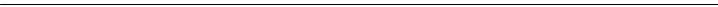 AJONA ZUBNI PASTA KONCEN.DASNE	25G					0BAL					0 
200400ALPHAGAN				OPH GTT SOL 1X5ML					5BAL				0 ALTERMED DUBOVA KURA GEL	50G					0BAL					0 
163077AMARYL 2,0				POR TBL NOB (2X15)X				50BAL			50 203097AMOKSIKLAV 1 G				POR TBL FLM 21X1GM				20BAL				0 27960APIDRA 100 JEDNOTEK/ML			SDR INJ SOL 5X3ML S				5BAL			5 
APOTHEKE PRUDUSKOVY CAJ	HER 20X2G	3BAL					0 
5010633BD INZULÍNOVÉ JEHLY K JEDNORÁZOVÉMU POUŽITÍ					BD JEHLIČKY K INZULÍNOVÝM PERŮM 5MM, 						0					0 126623BETAHISTIN-RATIOPHARM 24 MG				POR TBL NOB 60X24MG					0BAL				0 231696BETALOC ZOK				25MG TBL PRO 100				20			20 231702BETALOC ZOK				50MG TBL PRO 100				10			10 139477BETAMED 20 MG				POR TBL FLM 30X20MG					0BAL				0 CANDYS 10ML SLADIDLO SE SUKRALO	ZOU					2BAL					0 
65484CLOTRIMAZOL AL 1%			DRM CRM 1X20GM 1%				5BAL			5 
213105COLTOWAN				10MG TBL NOB 30					2					0 COMPEED Náplast na opary 15ks						0BAL					0 
CRYOFLEX 18X15CM GELOVY STUDENY	/TEPLY OBKLAD VOLNE	0BAL					0 
28389CYMBALTA 60 MG			POR CPS ETD 28X60MG				0BAL			0 
100339DALACIN C				CPS 16X300MG				10BAL			10 201992DETRALEX				POR TBL FLM 120X500					0BAL				0 231873DETTOL 0,2 % ANTISEPTICKÝ SPREJ				0,2% DRM SPR SOL 1X100ML					0KS				0 DI-PROSTAN	CPS 30				1BAL					0 
2479DITHIADEN		TBL 20X2MG		10BAL		0 
179327DORETA 75 MG/650 MG				POR TBL FLM 30					5BAL				5 191104EMANERA				40MG CPS ETD 30 II					0					0 97026ENELBIN 100 RETARD			TBL 50X100MG				2BAL			0 
92757ERDOMED 300MG TOBOLKY			CPS 10X300MG				5BAL			0 
29740EUCREAS 50 MG/1000 MG			POR TBL FLM 60			20BAL			0 
5006844FILM OCHRANNÝ CONVACARE					UBROUSKY, 100 KS						1BAL					0 242669FORLAX				10G POR PLV SOL SCC 20					5BAL				5 Fructolax Ovoce&Vláknina TABLETY tbl.15						0BAL				0 
5000394GÁZA HYDROFILNÍ SKLÁDANÁ KOMPRESY NESTERILNÍ					5X5CM,8 VRSTEV,100KS					10BAL				10 5009945GÁZA SKLÁDANÁ KOMPRESY STERILNÍ STERILUX					10X10CM,8 VRSTEV,25X2KS					10BAL				10 Gel s propolisem 30 g Pleva						1						0 
GELATINA PLUS TBL.360+90 ZDARMA	KOLAGENNI VYZIVA	1BAL					0 
80708Gelita-Spon Standard GS-002 80x50x10mm/2ks									2BAL			0 
152147GLUCOPHAGE XR 1000 MG TABLETY S				POR TBL PRO 60X1000				20BAL			20 155781GODASAL 100				TBL 50					2BAL				2 100981GRAZAX 75 000 SQ-T				POR LYO 10X10					2BAL				0 GS Condro DIAMANT tbl.100+50 dárek 2020 ČR/SK						1BAL					0 
HERBEX CAJ VRBOVKOVY	HER 20X3G	0BAL					0 
29693HUMALOG MIX 50 KWIKPEN 100 IU/M			INJ SUS 5X3ML/300UT				0BAL			0 
219874HUMULIN N (NPH) KWIKPEN				100IU/ML INJ SUS PEP 10(2X5)X3ML					5					5 I26050UA#352	Strana 1	29.9.202113:00  Lékárna MMN, a.s. veřejnost 
, Metyšova 465, 514 01 Jilemnice 
Objednávka č. 5749	IČ:05421888, DIČ:CZ05421888, IČZ:67346000 SUKLNázev	Forma	Objednáno	Potvrzeno 
Hylo Dual 10 ml			0KS		0 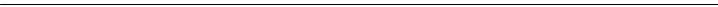 207898IBALGIN	400MG TBL FLM 36	15BAL	15 
207891IBALGIN DUO EFFECT	50MG/G+2MG/G CRM 50G		5KS		0 
229962IBALGIN RAPIDCAPS	400MG CPS MOL 30	15BAL		0 93723INDOMETACIN 50 BERLIN-CHEMIE	RCT SUP 10X50MG	0BAL	0 
25677INSULATARD HM PENFILL	INJ 5X3ML/300UT	0BAL	0 210026JARDIANCE 10 MG					POR TBL FLM 90X1X10					3BAL					0 
23999KALOBA				POR GTT SOL 1X50ML				5						5 
238192KERASAL					50MG/G+100MG/G UNG 50G					2KS					0 
76655KETONAL				CPS 25X50MG				2BAL				0 
87906KORYLAN				TBL 10				6BAL				0 
1421LAMISIL 250 MG			POR TBL NOB14X250MG			0BAL			0 
LEROS BABY CAJ PRO KOJICI MATKY	HER 20X1.5G	0BAL					0 
56351LEROS PULMORAN				HER 20X1.5G				3BAL				3 
28151LEVEMIR 100 U/ML (FLEXPEN)				INJ SOL 5X3ML				0BAL				0 
Lipobase Repair 30g							3KS						3 
57345LITALIR				CPS 100X500MG				2BAL				2 
27543LUMIGAN 0.3 MG/ML				OPH GTT SOL 3X3ML				3BAL				3 
176807MELIPRAMIN					POR TBL OBD 50X25MG					0BAL					0 
176999MERTENIL 20 MG POTAHOVANE TABL.					POR TBL FLM 90X20MG				10BAL				10 
26578MICARDISPLUS 80/12.5 MG				POR TBL NOB 28				0BAL				0 
1710MILURIT 300			TBL 30X300MG			0BAL			0 
94804MODURETIC				TBL 30			30BAL				0 
203765MUSCORIL CPS					POR CPS DUR 30X4MG					0BAL					0 
119687NASIVIN 0.05%					GTT 0.05%					0BAL					0 
58408NASOBEC				SPR NAS 200X50RG				0BAL				0 
30685NASOFAN				NAS SPR SUS 120 DAV				0BAL				0 
84400NEURONTIN 300 MG				POR CPS DUR 100X300			10BAL				0 
84399NEURONTIN 300MG				CPS 50X300MG				6BAL				0 
5010040OBINADLO ELASTICKÉ IDEALTEX						12CMX5M,V NAPNUTÉM STAVU,DLOUHÝ 					50BAL						0 
5000297OBINADLO ELASTICKÉ LENKIDEAL						15CMX5M,V NATAŽENÉM STAVU,KRÁTKY 						5						0 
876OPHTHALMO-SEPTONEX		UNG OPH 1X5GM		2BAL		2 
OPTIVE PLUS OCNI KAPKY	10ML				0BAL					0 
218081OROFAR					2MG/ML+1,5MG/ML ORM SPR SOL 1X30ML					0KS					0 
49549OSPEN 400MG				SIR 1X150ML				3BAL				3 
27616OVITRELLE				INJ SOL 1X0.5ML/250RG				5						5 
223449PANADOL PRO DĚTI JAHODA					24MG/ML POR SUS 100ML III					0KS					0 
Panthehair šampon proti lupům NEW 200ml Dr.Müller							0KS						0 
PARGAVIT VITAMIN C MIX PLUS	TBL.120			2BAL					0 
119539PENTASA SACHET 2 G					POR GRA PRO 60X2G					4BAL					0 
86616PENTASA SLOW RELEASE TABL.500MG				TBL RET 100X500MG-B				5BAL				0 
PHYTENEO OTIC SOLUTION	GTT 10ML	3BAL					3 
247209PREDNISON AVMC					5MG TBL NOB 20					3						3 
124087PRESTANCE 5 MG/5 MG					POR TBL NOB 30					6BAL					0 
122685PRESTARIUM NEO COMBI 5MG/1.25MG					POR TBL FLM 30					0BAL					0 
180555PROCTO-GLYVENOL					RCT SUP 10					3BAL					3 
207692PROTHAZIN					25MG TBL FLM 20					0						0 
235684PROVERA					5MG TBL NOB 24 II					0BAL					0 
193249REPAGLINIDE ACCORD 0,5 MG					TBL NOB 90X0,5MG					0						0 
193259REPAGLINIDE ACCORD 2 MG					TBL NOB 90X2MG					3					3 
REUMAFIT kostivalový gel s jalovcem+MSM 350g							3KS						0 
76380RHEFLUIN				TBL 30			50BAL				0 
ROSEN B-KOMPLEX REPELENT	DRG 25			0BAL					0 
75754ROVAMYCINE 3 M.I.U.				POR TBL FLM 10X3MU				0BAL				0 
Samahan bylinný nápoj 25 sáčků							0BAL					0 
210079SIMBRINZA					10MG/ML+2MG/ML OPH GTT SUS 3X5ML					3BAL					0 
221725SINUPRET					SIR 100ML					2KS					0 
16052SIRDALUD 4MG				TBL 30X4MG				5BAL				0 I26050UA#352	Strana 2	29.9.202113:00  Lékárna MMN, a.s. veřejnost 
, Metyšova 465, 514 01 Jilemnice 
Objednávka č. 5749	IČ:05421888, DIČ:CZ05421888, IČZ:67346000 SUKLNázev	Forma	Objednáno	Potvrzeno 
Slinivkový 20 n.s. GREŠÍK Devatero bylin			2		0 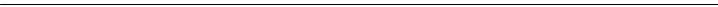 119653SORBIFER DURULES				POR TBL FLM 60X320MG/60MG				1				0 
17162SPASMED 15			POR TBL FLM 30X15MG			0BAL			0 
124903SPASMED 30 MG				POR TBL FLM 50X30MG				3BAL				3 
223560SPERSADEX COMP.				5MG/ML+1MG/ML OPH GTT SOL 1X5ML II				3				0 
238041STREPSILS POMERANČ S VITAMINEM C				PAS 24				0BAL				0 
STRIKACKA 10ML CHIRANA		100KS				0BAL				0 
STRIKACKA 2ML CHIRANA		100KS				0BAL				0 
226695SURGAM LÉČIVA				300MG TBL NOB 20				6				0 
237474TENORMIN				50MG TBL FLM 28				9BAL				0 
173562TEZEFORT				40MG/5MG TBL NOB 28				0				0 
61238THEOPLUS			TBL 30X300MG			2BAL			0 
201642THROMBOREDUCTIN 0,5 MG				POR CPS DUR 100X0.5				2BAL				2 
225172TOBRADEX				3MG/ML+1MG/ML OPH GTT SUS 1X5ML			10				0 
206512TONANDA 8 MG/5 MG/2,5 MG				POR TBL NOB 30				6BAL				0 
238384TOUJEO				300U/ML INJ SOL 3X3ML			10			10 
216866TRAMAL RETARD				150MG TBL PRO 30 III				0BAL				0 
125099TRITAZIDE 5 MG/25 MG				POR TBL NOB 28				0BAL				0 
50309TULIP 10 MG			POR TBL FLM 30X10MG			5BAL			0 
TYMIANOVA MAST		250ML				0BAL				0 
17149UNASYN			POR TBL FLM12X375MG			4BAL			4 
URGOSTERILE - STERILNI NAPLAST		5.3CMX8CM 10KS		1BAL				0 
76921UTROGESTAN			CPS 30X100MG			0BAL			0 
149308VICTOZA 6 MG/ML				INJ SOL 2X3ML				0BAL				0 
250044VIDEMEL				600MG/400IU TBL FLM 90			20				0 
178625VIDONORM 4 MG/10 MG TABLETY				POR TBL NOB 90				1				0 
VINCENTKA 0.7L		MIN.VODA	18BAL			18 
194453VIPIDIA 25 MG				POR TBL FLM 28X25MG				6BAL				0 
103386XALACOM				OPH GTT SOL 3X2.5ML				5BAL				0 
140347XALEEC COMBI 16 MG/12,5 MG				POR TBL NOB 100				3BAL				0 
42953XYZAL			TBL 28X5MG			0BAL			0 
12770YAL			SOL 2X67.5ML			2BAL			0 
233366ZOLPIDEM MYLAN				10MG TBL FLM 50				5BAL				0 
163112ZOREM 5 MG				POR TBL NOB 30X5MG				0BAL				0 
Celková předpokládaná NC bez DPH:	 60 210,36 Kč I26050UA#352	Strana 3	29.9.202113:00 